MYANMAR – Bagan – Leisure Day Cruise from Pakokku to Bagan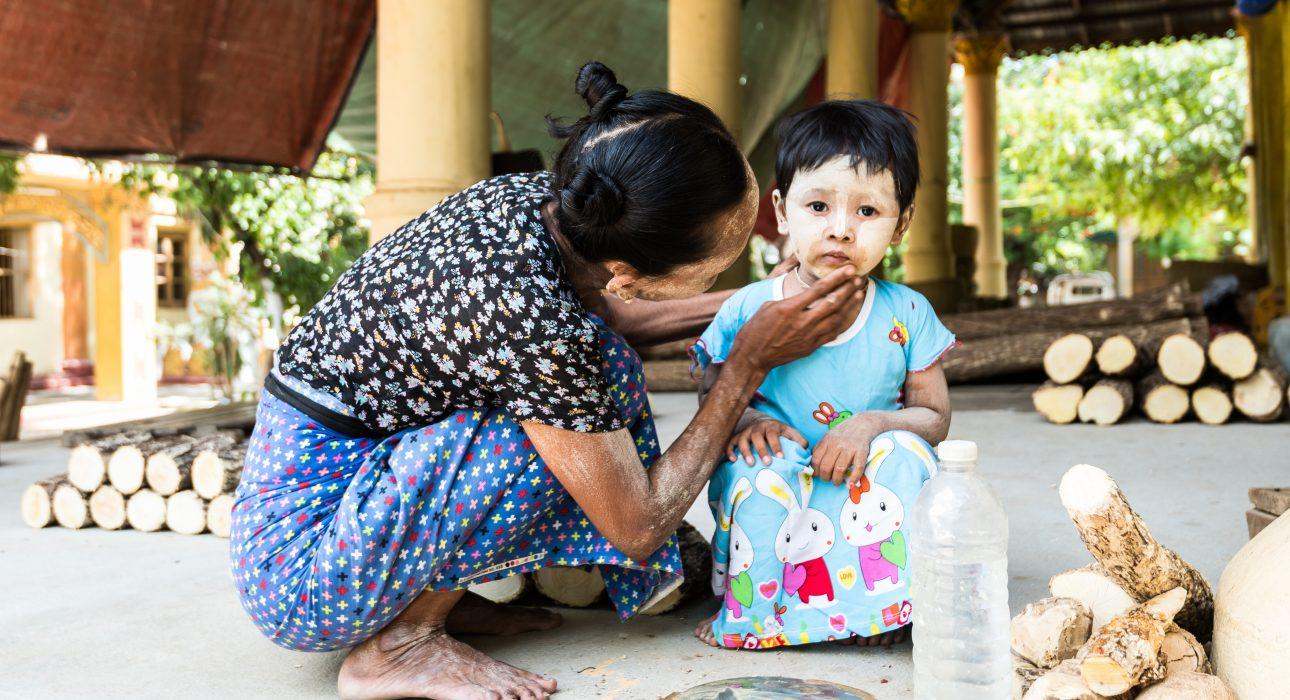 Over ViewThemeClassicCountry - CityMyanmar - BaganMarket segmentGroups, Thematic LeisurePrice Level$Max pax80 personsSeasonalityAll Year RoundArrival cityMandalayDeparture cityBaganDescriptionLocated between Mandalay and Bagan, on the shores of the Irrawaddy River, Pakokku is a quaint town, famous for its production of thanaka, the traditional cosmetic one can see on everyone’s cheeks. After a tuk tuk ride around town, the journey continues by boat all the way to Bagan. On board, enjoy refreshments and drinks will be served. This short cruise from Pakokku to Bagan is the ideal alternative to a journey by car, arriving in Bagan as the sun is slowly setting on the horizon, shedding its soft light on the temples dotting the riverside.Can be combined withThematic LeisureBagan – Horse Cart RideBagan – Discover Bagan by BikeBagan – Countryside Dinner by Candle LightSelling pointsA travellers’ favourite: a taste of the countryside life off the beaten track easy to integrate in an itinerary combining all the highlightsThe 2-hour cruise from Pakokku to Bagan offers the perfect introduction to Bagan as the travellers spot the first temples, dotting the riverside, as the sun is settingA tuk tuk ride around Pakokku to visit a mix of temples and craftsIdeal for families who want to explore a bit the countryside and avoid too many driving hoursTime And TransportationPhotos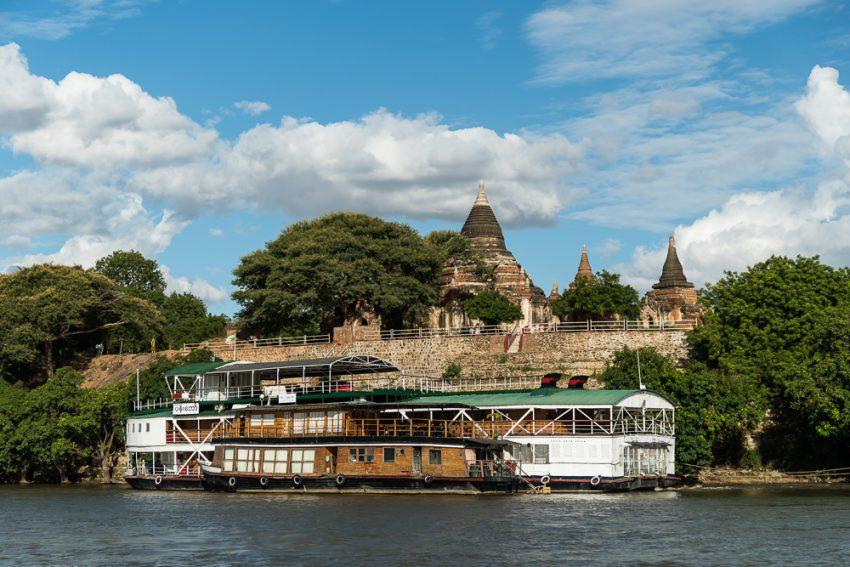 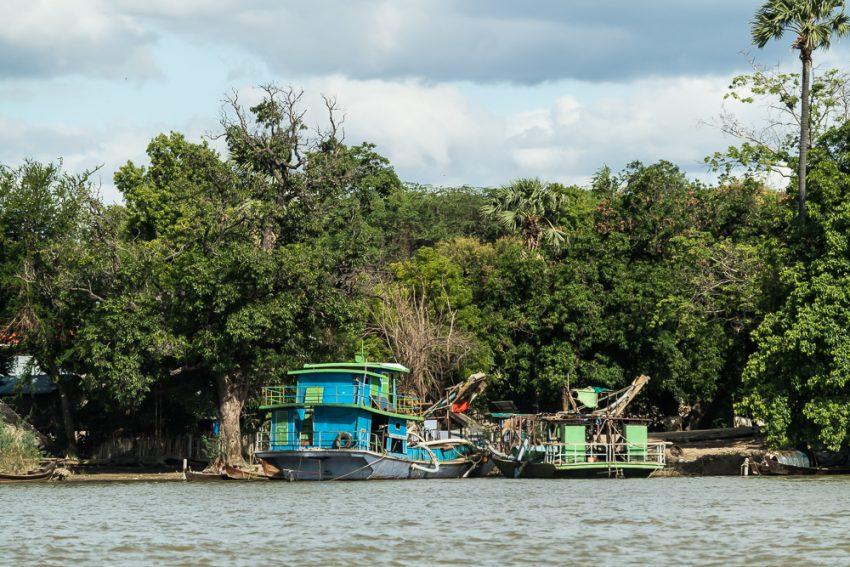 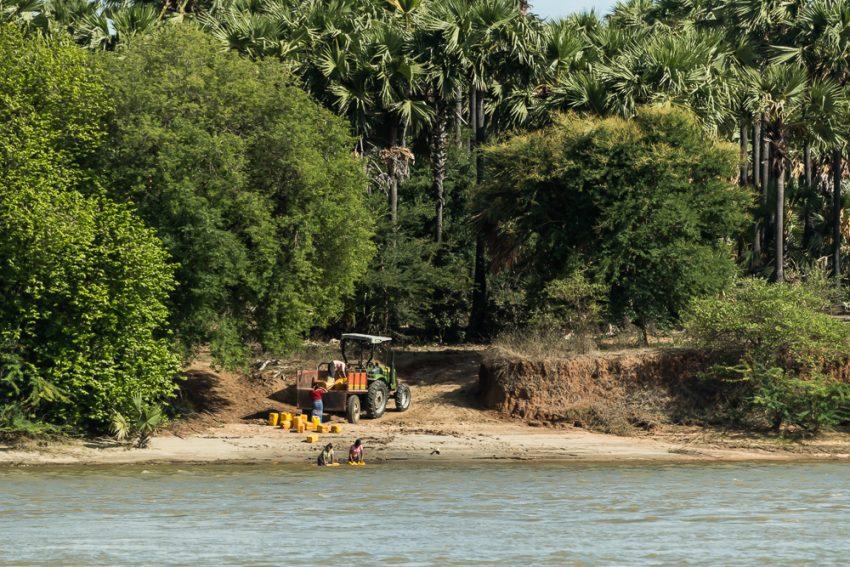 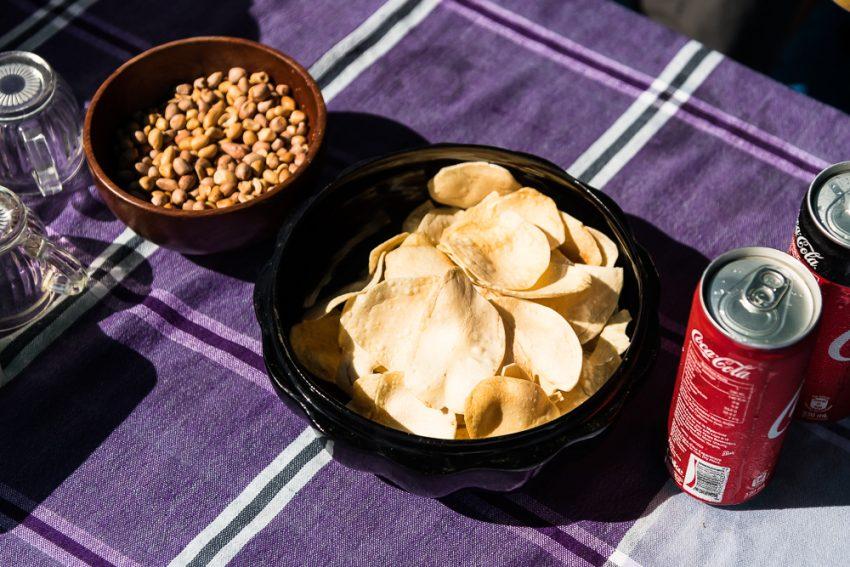 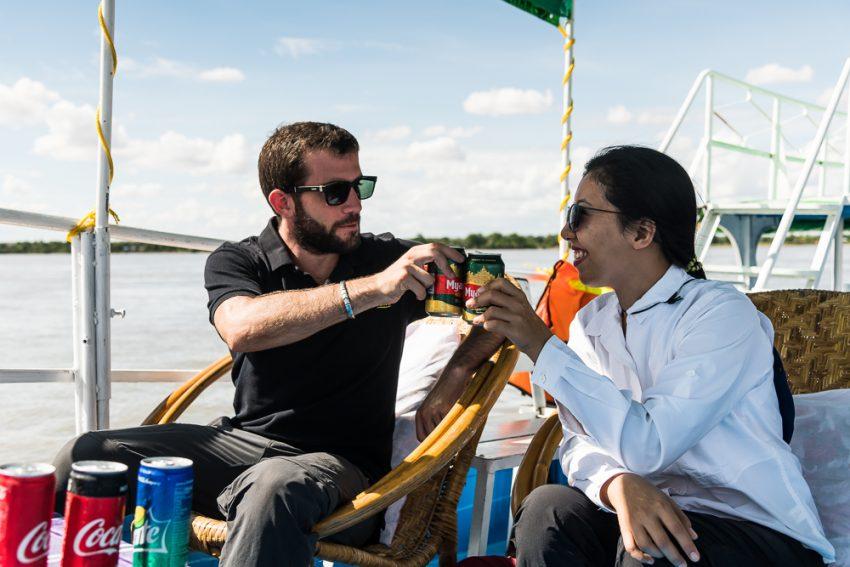 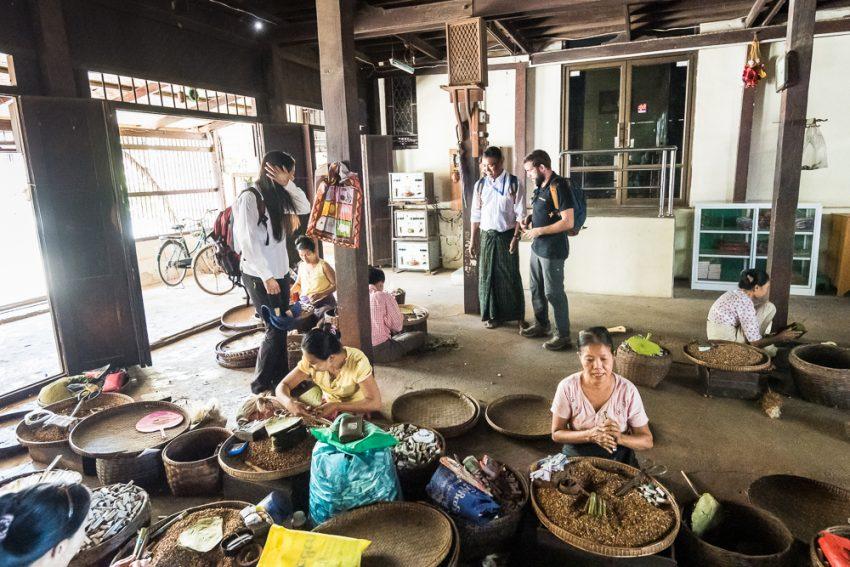 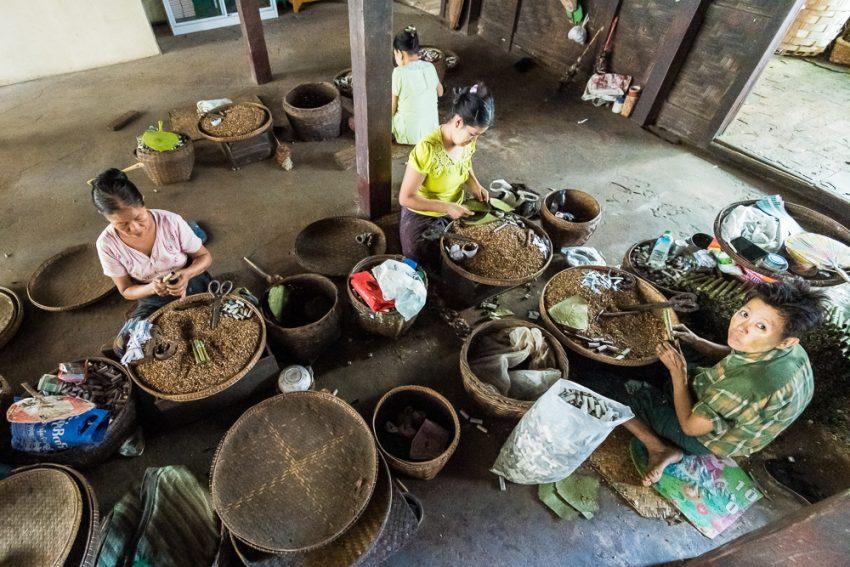 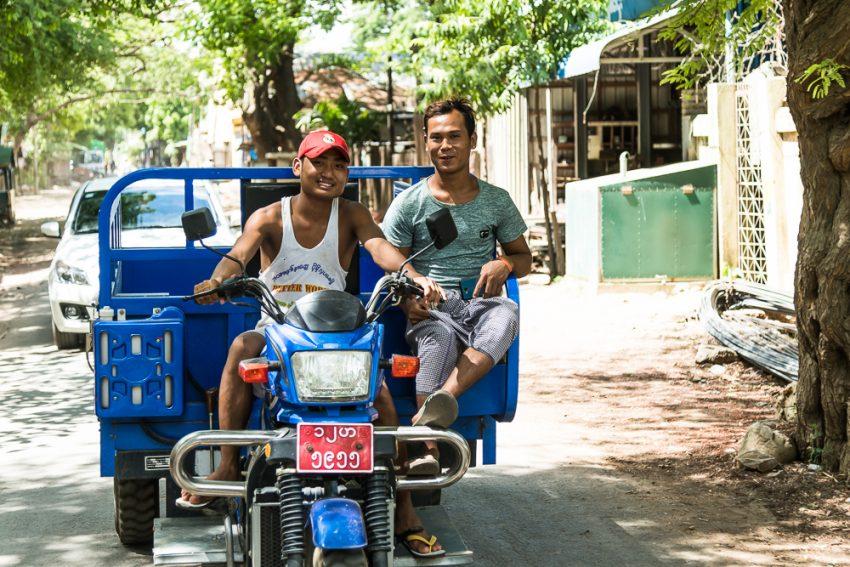 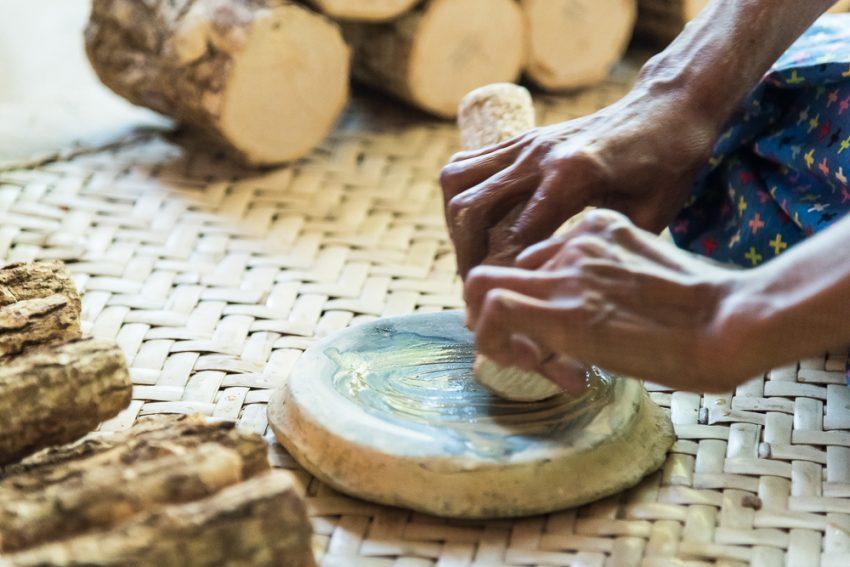 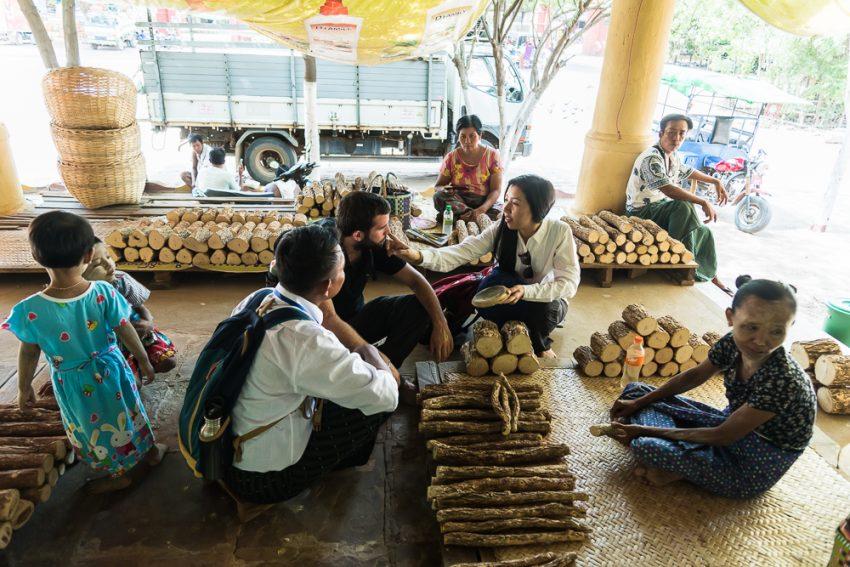 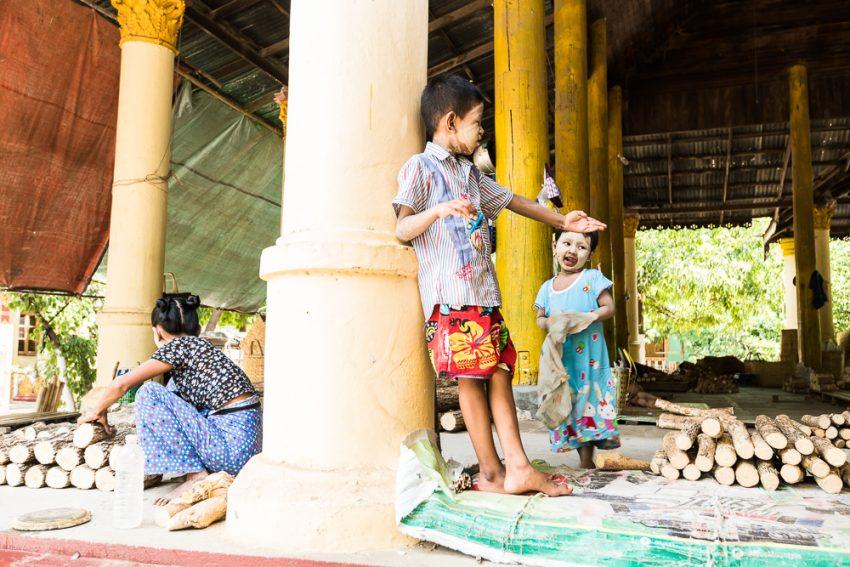 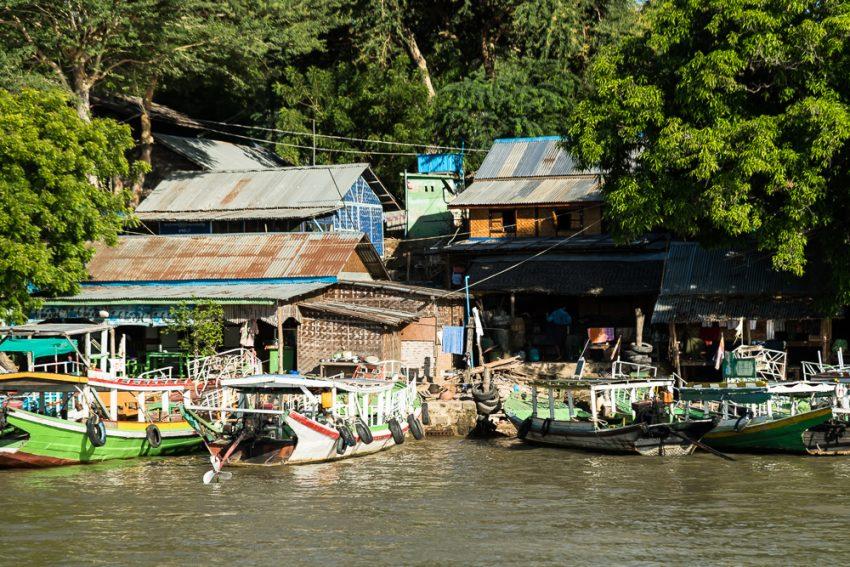 Easia Travel Head OfficeVietnam Head OfficeC/o: ATS Hotel, Suite 326 &327, 33B Pham Ngu Lao Street, Hanoi, VietnamTel: +84 24-39 33 13 62www.easia-travel.comFromToDistanceTimeByRoad conditionBaganPakokkuN/A2 hoursBoatN/AMandalayPakokku160 kilometers3h 30CarGoodBaganPakokku37 kilometers1h 30CarGood